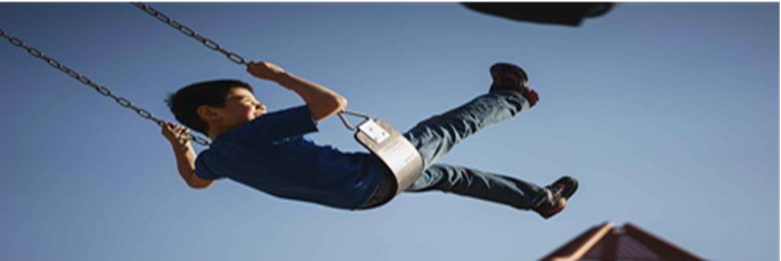 Resilience Sector Leaders AgendaFriday, October 14, 20222:00 pm to 3:00 pmWelcome New Leader introductions – Kasandra Budget Update- Sylvia Other News – Devastali, RL group meeting: November propose Dec 2, December cancel? December 16th Power Hour- SylviaNext Videos - KasandraSolution Experiment: Updates – All leadersNext Steps: All leaders Friday, December 16 (tentative),  2022, from 2pm to 3pmJoin Zoom Meetinghttps://us02web.zoom.us/j/84568647355?pwd=eVF3RUVkbnNNazRtU3E2eFFPMHg2dz09Meeting ID: 845 6864 7355Passcode: 727407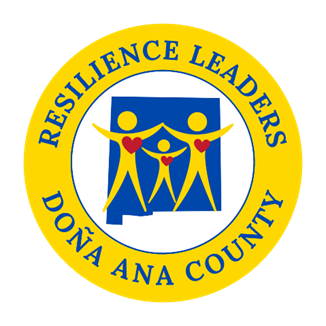 